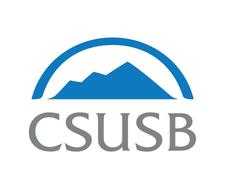 STAFF COUNCILAGENDADecember 5, 20182:00 – 3:30pm  CE-336New BusinessApprove meeting minutes from 11.7.18 Initiate some type of campus fundraiser with our staff to support our sister campuses.  This could be an excellent opportunity for SC to collaborate with our staff, establish a rapport with co-workers, become involved, and most of all provide support and help our sister campuses.   (Casillas)Discuss changing the SC meetings to 2nd and 4th Wednesday as previously approved on 8/22/18(Garcia)Cody’s Champ Pack (Huesca)Old BusinessOfficer ReportsChairVice ChairCoyote Fast BreakSecretaryTreasurerCommittee Updates	One-Minute ItemsDates to KnowAdjournment   Next Meeting: 	December 19, 2018 	            		Time: 2:00 – 3:00 pm	             		Location: CE-336